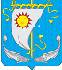 СОВЕТ ДЕПУТАТОВ МУНИЦИПАЛЬНОГО ОБРАЗОВАНИЯ«АНДЕГСКИЙ СЕЛЬСОВЕТ» НЕНЕЦКОГО АВТОНОМНОГО ОКРУГАТридцать первое заседание 6-го созываРЕШЕНИЕот 12 марта 2021 года  № 1О ежегодном  отчете главы муниципального образования «Андегский сельсовет» Ненецкого автономного округа, о результатах деятельности Администрации  муниципального образования «Андегский сельсовет» Ненецкого автономного округа за 2020 год,  в том числе о решении вопросов, поставленных Советом депутатов муниципального образования «Андегский сельсовет»  Ненецкого автономного округаРуководствуясь частью 11.1. статьи 35,  частью 5.1. статьи 35 Федерального  закона от 06.10.2003 N 131-ФЗ "Об общих принципах организации местного самоуправления в Российской Федерации", статьей 38 Устава  муниципального образования «Андегский сельсовет» Ненецкого автономного округа,  Совет депутатов МО «Андегский сельсовет» НАО РЕШИЛ:1. Принять к сведению прилагаемый отчет главы муниципального образования «Андегский сельсовет» Ненецкого автономного округа, о результатах деятельности Администрации  муниципального образования «Андегский сельсовет» Ненецкого автономного округа за 2020 год,  в том числе о решении вопросов, поставленных Советом депутатов муниципального образования «Андегский сельсовет» Ненецкого автономного округа.2. Настоящее решение вступает в силу с момента его подписания и подлежит  официальному  опубликованию (обнародованию).Глава  МО  «Андегский сельсовет» НАО                   В.Ф. Абакумова                 Приложение к Решению Совета депутатов МО «Андегский сельсовет» НАО от 12.03.2021 №1Отчет главы муниципального образования «Андегский сельсовет» Ненецкого автономного округа, о результатах деятельности Администрации муниципального образования «Андегский сельсовет» Ненецкого автономного округа за 2020 год, в томчисле о решении вопросов, поставленных Советом депутатов муниципального образования «Андегский сельсовет» Ненецкого автономного округа.Уважаемые депутаты!Предлагаю вашему вниманию отчет о результатах деятельности Администрации муниципального образования «Андегский сельсовет» Ненецкого автономного округа за 2020 год, в том числе о решении вопросов, поставленных Советом депутатов муниципального образования «Андегский сельсовет» Ненецкого автономного округа.формирование, утверждение, исполнение бюджета поселения и контроль заисполнением данного бюджетаБюджет МО «Андегский сельсовет» НАО за 2020' год сформирован в соответствии с Бюджетным кодексом РФ, Законом №131 - ФЗ, федеральными законами, Законами НАО, Уставом, а так же в соответствии с Положением «О Бюджетном процессе в МО «Андегский сельсовет» НАО» и иными нормативными актами РФ, НАО и актами органами местного самоуправления.Бюджет МО «Андегский сельсовет» сформирован за счет отчислений федеральных и региональных налогов и сборов, определенных в соответствии с Законодательством РФ, а так же поступлений в безвозмездном и безвозвратном порядке в распоряжение органов местного самоуправления в виде финансовой помощи из бюджетов других уровней в форме дотаций, субсидий, субвенций, а также ассигнований на финансирование государственных полномочий, передаваемых органам местного самоуправления на компенсацию дополнительных расходов, связанных с решением, принятым органами государственной власти.Основные характеристики местного бюджета на 2020 год составили:доходы местного бюджета в сумме 22 032,7 тыс. рублей;общий объем расходов местного бюджета в сумме 25 611,5 тыс. рублей;дефицит местного бюджета в сумме 3 578,8 тыс. рублей или 14,1 процентов утвержденного общего годового объема доходов местного бюджета без учета утвержденного объема безвозмездных поступлений.Необходимо отметить, что в течение года несколько раз вносились изменения в параметры бюджета, все эти изменения касались увеличения доходной и расходной части бюджета.В 2020 году в рамках заключенного соглашения все проекты решений о местном бюджете, отчеты об исполнении бюджета проходили проверку в КСП Заполярного района, помимо этого по проекту бюджета, годовому отчету об исполнении бюджета проводились публичные слушания.организация в границах поселения электро-, и водоснабжения населения, в пределах полномочий, установленных законодательством Российской Федерации;Снабжением электроэнергией в МО «Андегский сельсовет» НАО занимается МП ЗР «Севержилкомсервис». Также на балансе муниципального предприятия состоит БВПУ контейнерного типа «Чистая вода».В течение 2020 года каких-либо крупных инцидентов, связанных с организацией электроснабжения населения не зафиксировано. Частые перебои работы БВПУ. Руководству МП ЗР «Севержилкомсервис» доведено до сведения о плохой работе работника, обслуживающего БВПУ.обеспечение первичных мер пожарной безопасности в границах населенных пунктов поселения;В 2020 году за счет средств местного бюджета в д. Андег и в зимний период оплачивались работы по содержанию естественных источников пожарного водоснабжения. Проводились работы по очистке проездов от снега.организация проведения официальных физкультурно-оздоровительных и спортивных мероприятий поселения;В связи с пандемией коронавируса, мероприятия не проводились.• участие в организации деятельности по сбору (в том числе раздельному сбору) и транспортированию твердых коммунальных отходов;В 2020 году в д. Андег МП ЗР Севержилкомсервис был организован централизованный сбор и вывоз отходов ТБО на свалку.утверждение генеральных планов поселения, правил землепользования и застройки, утверждение подготовленной на основе генеральных планов поселения документации по планировке территории, выдача разрешений на строительство (за исключением случаев, предусмотренных Градостроительным кодексом Российской Федерации, иными федеральными законами), разрешений на ввод объектов в эксплуатацию при осуществлении муниципального строительства, реконструкции объектов капитального строительства, расположенных на территории поселения, утверждение местных нормативов градостроительного проектирования поселений, резервирование земель и изъятие, в том числе путем выкупа, земельных участков в границах поселения для муниципальных нужд, осуществление земельного контроля за использованием земель поселения;В течение 2020 года уведомлений о начале строительства ИЖД, а также разрешений на строительство, на ввод в эксплуатацию объектов не выдавалось.В 2020 году в рамках муниципального земельного контроля был запланирован ряд плановых проверок за использованием земель поселения, но также проверки не состоялись в связи с введенным карантином. Проверки перенесены на 2021 год.* владение, пользование и распоряжение имуществом, находящимся в муниципальной собственности поселения;В течение 2020 года проведен ряд проверок за соблюдением сохранности и использования муниципального имущества. Была проведена плановая проверка контрольносчетной палатой МР «Заполярный район» по муниципальному имуществу.организация ритуальных услуг и содержание мест захоронения;МП ЗР «Севержилкомсервис»» наделен статусом специализированной организации по выполнению ритуальных услуг на территории муниципального образования.оказание поддержки гражданам и их объединениям, участвующим в охране общественного порядка, создание условий для деятельности народных дружин;Добровольная народная дружина находится в стадии создания. Нет желающих работать в ДНД.организация и осуществление мероприятий по работе с детьми и молодежью в поселении;Мероприятия с детьми и молодежью в МО «Андегский сельсовет» НАО проводятся работниками Дома культуры, сельской библиотеки, школы.утверждение правил благоустройства территории поселения, устанавливающих в том числе требования по содержанию зданий (включая жилые дома), сооружений и земельных участков, на которых они расположены, к внешнему виду фасадов и ограждений соответствующих зданий и сооружений, перечень работ по благоустройству и периодичность их выполнения; установление порядка участия собственников зданий (помещений в них) и сооружений в благоустройстве прилегающих территорий; организация благоустройства территории поселения (включая освещение улиц, озеленение территории, установку указателей с наименованиями улиц и номерами домов, размещение и содержание малых архитектурных форм);В 2020 году в рамках местных инициатив, был проведен конкурс на демонтаж, монтаж мостовых в районе улиц Школьная и Лесная. Конкурс выиграл ИП Уткин, который и установил новые мостовые.На средства гранта ПАО «Лукойл Коми» были доставлены и установлены уличные спортивные тренажеры.дорожная деятельность в отношении автомобильных дорог местного значения в границах населенных пунктов поселения и обеспечения безопасности дорожного движения на них, включая создание и функционирование парковок, осуществление муниципального контроля за сохранностью автомобильных дорог местного значения в границах населенных пунктов поселения, а также осуществление иных полномочий в области использования автомобильных дорог и осуществления дорожной деятельности в соответствии с законодательством РФ, в том числе на ремонт и содержание автомобильных дорог общего пользования местного значения.В течение 2020 года выполнялись работы по зимнему содержанию внутрипоселковых дорог в д. Андег. Мероприятия по муниципальному контролю не проводились.для информации:В рамках программы по ГО и ЧС, согласно выигранного контракта ИП Доронин, были проведены работы по берегоукреплению в районе улица Набережная, д. 1,2,3.Также в рамках этой программы, установлена система видеонаблюдения, система оповещения.выдано 589 различных справок, писем, ответов. Рассмотрено 73 заявления от граждан. 1 пенсионер воспользовался компенсацией по капитальному ремонту жилого помещения.